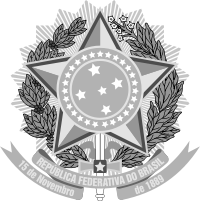 Ministério da EducaçãoSecretaria de Educação Profissional e TecnológicaInstituto Federal de Educação, Ciência e Tecnologia do Rio Grande do SulCampus  Porto AlegreAJUSTE DE MATRÍCULAÀ Coordenadoria de Ensino do IFRS - Campus Porto Alegre:Nome* ____________________________________________  Matrícula* __________/ ______ - ________Curso*  ____________________________________________  Turno* _____________________________Telefone* _________________________ E-mail * ______________________________________________* Preenchimento obrigatórioSolicito,(   ) Quebra de pré-requisito nas seguintes disciplinas (obrigatório o código das disciplinas): ________________________________________________________________________________________________________________________________________________________________________________________________________________________________

(   ) Acréscimo das seguintes disciplinas (obrigatório o código das disciplinas): ___________________________________
____________________________________________________________________________________________________
____________________________________________________________________________________________________Justificativa: ________________________________________________________________________________________
______________________________________________________________________________________________________________________________________________________________________________________________________
____________________________________________________________________________________________________________________________________________________________________________________________________
__________________________________________________________________________________________________Porto Alegre, ______ de _____________ de __________.______________________________________Assinatura do requerente	DOCUMENTOS NECESSÁRIOS PARA AUTUAÇÃO DO PROCESSO:Histórico EscolarComprovante de matrícula